Ministero dell’Istruzione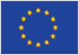 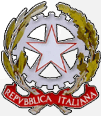 ISTITUTO D’ISTRUZIONE SECONDARIA SUPERIORE -  “G. SOLIMENE” - PZIS01100TSCHEDA LABORATORIOPTOFDENOMINAZIONE LOCALIZZAZIONEDESCRIZIONE DEL LABORATORIO Il responsabile a.s. 2021/22Tipologia (Fisica, chimica ecc)Discipline Principali attrezzature presentiTipologie di esercitazioni